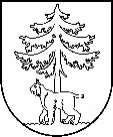 JĒKABPILS PILSĒTAS PAŠVALDĪBAIEPIRKUMU KOMISIJA Reģistrācijas Nr.90000024205Brīvības iela 120, Jēkabpils, LV – 5201Tālrunis 65236777, fakss 65207304, elektroniskais pasts vpa@jekabpils.lvJēkabpilīLĒMUMS 2016.gada 7.septembrī I. INFORMĀCIJA PAR IEPIRKUMUII. INFORMĀCIJA PAR PRETENDENTIEMIII. INFORMĀCIJA PAR UZVARĒTĀJUIV. LĒMUMA PĀRSŪDZĒŠANAS KĀRTĪBAKomisijas priekšsēdētāja vietnieks						A.KozlovskisKomisijas locekļi								M.StankevicaS.Lazare										A.Barkāns										L.KļaviņaPasūtītājs:Jēkabpils pilsētas pašvaldībaIepirkumu komisijas izveidošanas pamatojums:Jēkabpils pilsētas domes sēdes 2016.gada 2.jūnija lēmums Nr. 163 (protokols Nr.15., 8.§) Iepirkuma nosaukums:Peldbaseina pakalpojumu sniegšana Jēkabpils Sociālā dienesta klientiemIepirkuma identifikācijas numurs:JPP 2016/65Iepirkuma pamatojums:Publisko iepirkumu likuma 8².pants Paziņojums par plānoto līgumu publicēts Iepirkuma uzraudzības biroja mājaslapā internetā:24.08.2016.   Pretendents,   kas iesniedza piedāvājumu un  piedāvātā līgumcena EUR bez PVN SIA “Reāls”Vienai personai bez atlaides 4,96 EUR/hNoraidītie pretendenti unnoraidīšanas iemeslinavnavPretendents, kuram pieškirtas līguma slēgšanas tiesībasSIA “Reāls”  Uzvarētāja piedāvātā līgumcena  EUR bez PVNVienai personai bez atlaides 4,96 EUR/hUzvarētāja salīdzinošās priekšrocībasPiedāvājums ar viszemāko līgumcenu, kas atbilst publiskā iepirkuma nolikuma prasībāmLēmumsPiešķirt iepirkuma līguma slēgšanas par piedāvāto līgumcenu vienam cilvēkam bez atlaides 4,96 EUR/h bez PVN līdz 2017.gada 31.maijam vai līdz līgumcenas EUR 7 735,54 (septiņi tūkstoši septiņi simti trīsdesmit pieci euro 54 centi) pilnīgai apguvei, atkarībā no tā, kurš no nosacījumiem iestājas pirmais. Pasūtītājs apmaksā personām sniegtos peldbaseina pakalpojumus par vienu stundu :- trūcīgām un maznodrošinātām personām, kuras saņem vecuma pensiju – 100% apmērā;- pārējām personām, kuras saņem vecuma pensiju – 50% apmērā;- pilngadīgām personām ar II invaliditātes grupa – 100% apmērā;- pilngadīgām personām ar III invaliditātes grupu – 50% apmērāSaistītie protokoli23.08.2016. Pašvaldības iepirkumu komisijas sēdes protokols Nr. 24406.09.2016. Piedāvājumu atvēršanas sanāksmes protokols Nr. 24707.09.2016. Piedāvājumu vērtēšanas sēdes protokols Nr. 248Saskaņā ar PIL 8².panta astoņpadsmito daļu, Pretendents, kas iesniedzis piedāvājumu iepirkumā, uz kuru attiecas Publisko iepirkumu likuma 8².panta noteikumi, un uzskata, ka ir aizskartas tā tiesības vai ir iespējams šo tiesību aizskārums, ir tiesīgs pieņemto lēmumu pārsūdzēt Administratīvajā rajona tiesā Administratīvā procesa likumā noteiktajā kārtībā. Administratīvās rajona tiesas spriedumu var pārsūdzēt kasācijas kārtībā Augstākās tiesas Senāta Administratīvo lietu departamentā. Lēmuma pārsūdzēšana neaptur tā darbību.